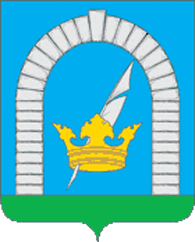 СОВЕТ ДЕПУТАТОВПОСЕЛЕНИЯ РЯЗАНОВСКОЕ В ГОРОДЕ МОСКВЕРЕШЕНИЕОт 25.10.2022 № 2/43О приобретении в муниципальную собственность объекта недвижимого имуществаВ соответствии с Гражданским кодексом Российской Федерации, уставом поселения Рязановское, решением Совета депутатов от 06.09.2016г. №12/31 «Об утверждении Положения о порядке управления и распоряжения муниципальным имуществом, находящимся в муниципальной собственности поселения Рязановское, для обеспечения муниципальных нужд,СОВЕТ ДЕПУТАТОВ  ПОСЕЛЕНИЯ РЯЗАНОВСКОЕ РЕШИЛ:Приобрести в муниципальную собственность поселения Рязановское в городе Москве недвижимое имущество с кадастровым номером 77:20:0020441:10782, общей площадью 99,1 кв.м., стоимостью 17 943 046 (семнадцать миллионов девятьсот сорок три тысячи сорок шесть рублей ноль копеек), расположенного по адресу: г. Москва, поселение Рязановское, улица Уточкина, дом 7, корпус 1 (далее – имущество) в порядке, установленном законодательством Российской Федерации.Администрации поселения Рязановское выступить стороной по муниципальному контракту на приобретение имущества. Обеспечить заключение муниципального контракта на приобретение имущества в муниципальную собственность поселения Рязановское в городе Москве в соответствии с пунктом 31 части 1 статьи 93 Федерального закона от 05.04.2013 № 44-ФЗ «О контрактной системе в сфере закупок товаров, работ, услуг для обеспечения государственных и муниципальных нужд».Осуществить прием имущества по акту приема-передачи, согласно муниципальному контракту на приобретение имущества.Обеспечить сохранность и надлежащее содержание имущества.Обеспечить в установленном порядке государственную регистрацию права муниципальной собственности поселения Рязановское в городе Москве на имущество.Принять имущество на баланс администрации поселения Рязановское в городе Москве с даты регистрации права муниципальной собственности.Опубликовать настоящее решение в бюллетене «Московский муниципальный вестник», разместить на официальном сайте органов местного самоуправления поселения Рязановское в сети Интернет.Контроль за исполнением настоящего решения возложить на главу поселения Рязановское Улыбышева И.О.Глава поселения 		  		            	                     И.О. Улыбышев